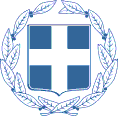 ΕΛΛΗΝΙΚΗ ΔΗΜΟΚΡΑΤΙΑ                               ΛΙΒΑΔΕΙΑ 12/4/20222 
ΝΟΜΟΣ ΒΟΙΩΤΙΑΣ                                            Αριθ. Πρωτ : 5991ΔΗΜΟΣ ΛΕΒΑΔΕΩΝ                                     Δ/ΝΣΗ: ΔΙΟΙΚΗΤΙΚΩΝ ΥΠΗΡΕΣΙΩΝ                                                         ΤΜΗΜΑ: ΥΠΟΣΤΗΡΙΞΗΣ ΠΟΛΙΤΙΚΩΝ ΟΡΓΑΝΩΝ ΓΡΑΦΕΙΟ: ΔΗΜΟΤΙΚΟΥ ΣΥΜΒΟΥΛΙΟΥ
Τ. Δ/νση:     Σοφοκλέους 15                              Τ.Κ.:           32131 ΛΙΒΑΔΕΙΑ                                               
Πληρ.:  Μπαλάσκα Αγγελική                                                    
Τηλ.:     2261350885                                                                  FAX :      2261350811                                                                            
Email:  mpalaska@livadia.gr                                                                                 ΠΡΟΣΚΛΗΣΗ     ΠΡΟΣ:  Α) Τo Δήμαρχο Λεβαδέων :  ΤΑΓΚΑΛΕΓΚΑ ΙΩΑΝΝΗ               Β) Τα τακτικά μέλη του Δημοτικού Συμβουλίου Λεβαδέων Με την παρούσα, σας προσκαλούμε  να συμμετάσχετε σε έκτακτη συνεδρίαση * του Δημοτικού Συμβουλίου, που θα γίνει στις  12/4/2021 ημέρα ΤΡΙΤΗ  και ώρα  19:00 , η οποία λόγω των κατεπειγόντων μέτρων που έχουν ληφθεί για την αποφυγή της διάδοσης του κορωνοϊού COVID-19  θα πραγματοποιηθεί  ΔΙΑ ΠΕΡΙΦΟΡΑΣ   κατ΄εφαρμογήν: α)  των διατάξεων της παρ. 5 του άρθρου   74 του Ν. 4555/2018 (αντικατάσταση της παρ. 5 -εδάφια α’-γ’- του άρθρου 67 του Ν. 3852/2010) , και β) Τις διατάξεις της υπ΄αριθμ .643/2021 εγκυκλίου του ΥΠ.ΕΣ. (ΑΔΑ: ΨΕ3846ΜΤΛ6-0Ρ5) «Σύγκληση και λειτουργία των συλλογικών οργάνων των δήμων κατά το διάστημα εφαρμογής των μέτρων για την αντιμετώπιση της πανδημίας» Μέρος  Α3 εδάφιο 4.Μαζί με την πρόσκληση σας  αποστέλλεται  εισήγηση σε μορφή scan καθώς και πίνακας με το μοναδικό θέμα της ημερήσιας διάταξης , όπου   θα συμπληρώσετε την επιλογή σας ως προς την έγκριση του ή μη . Έχετε την δυνατότητα να βάλετε ναι, όχι , λευκό αλλά και παρατηρήσειςΤυχόν διευκρινιστικές ερωτήσεις για το συγκεκριμένο θέμα της ημερήσιας διάταξης ,  παρακαλούμε να κατατεθούν εγκαίρως στο    e-mail:ampalaska@livadia.gr  , το αργότερο μέχρι την ΤΡΙΤΗ  13:00μ.μ ,  προκειμένου να δοθούν οι απαραίτητες απαντήσεις. Οι απαντήσεις στις   ερωτήσεις σας, θα σας δοθούν το αργότερο μέχρι ώρα 13:30 .Οι συμπληρωμένοι πίνακες ψηφοφορίας θα επιστραφούν την ΤΡΙΤΗ μέχρι και ώρα 17:30 με e-mail, στο γραφείο Υποστήριξης Πολιτικών Οργάνων e-mail:ampalaska@livadia.gr και μετά θα καταχωρηθεί το αποτέλεσμα για κάθε θέμα , ανάλογα με την ψήφο των μελών, όπως αυτή   καταγράφεται στους πίνακες.  Σε περίπτωση που δημοτικοί σύμβουλοι δεν διαθέτουν προσωπικό e-mail , η ανωτέρω επικοινωνία / αλληλογραφία θα γίνει μέσω των υπαλλήλων που εργάζονται στις κατά τόπους Κοινότητες διαμονής τους (όπως άλλωστε γίνεται κάθε φορά). ΑΝΑΚΟΙΝΩΣΕΙΣ ΠΡΟΕΔΡΟΥ του ΔΗΜΟΤΙΚΟΥ ΣΥΜΒΟΥΛΙΟΥ  ΑΝΑΚΟΙΝΩΣΕΙΣ ΔΗΜΑΡΧΟΥ ΛΕΒΑΔΕΩΝ   κ. Ταγκαλέγκα Ιωάννη  Το μοναδικό θέμα της ημερήσιας διάταξης είναι :  « Αναμόρφωση (2η) προϋπολογισμού του Δήμου οικονομικού έτους 2022».(H αριθμ.84/2022 Απόφαση της Ο.Ε)Εισηγητής : Δήμαρχος Λεβαδέων  κ. Ιωάννης .Δ.Ταγκαλέγκας                             Η ΠΡΟΕΔΡΟΣ ΤΟΥ ΔΗΜΟΤΙΚΟΥ ΣΥΜΒΟΥΛΙΟΥ    ΚΑΡΑΒΑ ΧΡΥΣΟΒΑΛΑΝΤΟΥ ΒΑΣΙΛΙΚΗ (ΒΑΛΙΑ )ΚΟΙΝΟΠΟΙΗΣΗ:ΥΠΗΡΕΣΙΑΚΟΥΣ ΠΑΡΑΓΟΝΤΕΣ * To κατεπείγον του θέματος έγκειται στο γεγονός ότι προέκυψαν αλλαγές κατά την κατάρτιση του προγράμματος εκδηλώσεων για τον εορτασμό του Πάσχα στη Λιβαδειά που είχαν ως αποτέλεσμα να υπάρξουν επιπλέον δαπάνες για την πραγματοποίηση αυτών.  Ο περιορισμένος χρόνος που μεσολαβεί μέχρι την έναρξη των εορταστικών εκδηλώσεων καθιστά αναγκαία τη συνεδρίαση του Δημοτικού Συμβουλίου για την έγκριση της αναμόρφωσης του προϋπολογισμού. .  1. ΚΑΛΟΓΡΗΑ ΑΘΑΝΑΣΙΟ2. ΤΣΕΣΜΕΤΖΗ ΕΜΜΑΝΟΥΗΛ   3.  ΔΗΜΟΥ ΙΩΑΝΝΗ  4. ΑΠΟΣΤΟΛΟΥ ΙΩΑΝΝΗ  5. ΣΑΚΚΟ ΜΑΡΙΟ  6. ΝΤΑΝΤΟΥΜΗ ΙΩΑΝΝΑ   7. ΚΑΡΑΒΑ ΧΡΥΣΟΒΑΛΑΝΤΟΥ ΒΑΣΙΛΙΚΗ (ΒΑΛΙΑ )   8. ΜΕΡΤΖΑΝΗ  ΚΩΝΣΤΑΝΤΙΝΟ 9. ΓΙΑΝΝΑΚΟΠΟΥΛΟ  ΒΡΑΣΙΔΑ  10. ΣΑΓΙΑΝΝΗ  ΜΙΧΑΗΛ  11. ΠΟΥΛΟΥ ΠΑΝΑΓΙΟΥ (ΓΙΩΤΑ)  12. ΓΑΛΑΝΟ ΚΩΝΣΤΑΝΤΙΝΟ 13. ΚΑΠΛΑΝΗ ΚΩΝΣΤΑΝΤΙΚΟ 14. ΤΟΛΙΑ  ΔΗΜΗΤΡΙΟ 15. ΤΖΟΥΒΑΡΑ ΝΙΚΟΛΑΟ 16. ΦΟΡΤΩΣΗ ΑΘΑΝΑΣΙΟ 17. ΚΑΡΑΛΗ ΧΡΗΣΤΟ 18. ΠΑΠΑΙΩΑΝΝΟΥ ΛΟΥΚΑ 19. ΠΟΥΛΟ ΕΥΑΓΓΕΛΟ20. ΚΟΤΣΙΚΩΝΑ  ΕΠΑΜΕΙΝΩΝΔΑ 21. ΑΡΚΟΥΜΑΝΗ ΠΕΤΡΟ 22. ΜΠΡΑΛΙΟ ΝΙΚΟΛΑΟ 23. ΓΕΡΟΝΙΚΟΛΟΥ ΛΑΜΠΡΙΝΗ      24. ΤΣΙΦΗ  ΔΗΜΗΤΡΙΟ 25. ΜΠΑΡΜΠΕΡΗ  ΝΙΚΟΛΑΟ  26. ΑΛΕΞΙΟΥ ΛΟΥΚΑ 27. ΚΑΡΑΜΑΝΗ  ΔΗΜΗΤΡΙΟ                28. ΠΛΙΑΚΟΣΤΑΜΟ ΚΩΝΣΤΑΝΤΙΝΟ 29. ΧΕΒΑ ΑΘΑΝΑΣΙΑ ( ΝΑΝΣΥ)  30. ΤΟΥΜΑΡΑ  ΒΑΣΙΛΕΙΟ 31.  ΣΠΥΡΟΠΟΥΛΟ  ΔΗΜΟΣΘΕΝΗ 32. ΚΑΤΗ ΧΑΡΑΛΑΜΠΟ Γ) Τους  Πρόεδρους των  Κοινοτήτων: Δ.Ε ΔΑΥΛΕΙΑΣΔ.Ε ΚΟΡΩΝΕΙΑΣΔ.Ε ΚΥΡΙΑΚΙΟΥΔ.Ε ΛΙΒΑΔΕΙΑΣΔ.Ε ΧΑΙΡΩΝΕΙΑΣ1 Προϊστάμενο  Δ/νσης Οικονομικών Υπηρεσιών              κ.Καλλιαντάση Γεώργιο2Προϊστάμενο  Δ/νσης Τεχνικών Υπηρεσιών                      κ. Νταλιάνη Χρήστο3 Προϊσταμένη  Δ/νσης Δ/κων Υπηρεσιών                          κα Κοϊτσάνου Αθανασία  4Προϊσταμένη  Δ/νσης Κοινωνικής Προστασίας Π.&Π.        κα Παπαγεωργίου Μαρία5Προϊστάμενο   Δ/νσης Καθαριότητας – Περιβάλλοντος, Πρασίνου   κ.Δημάκα Λουκά 6 Προϊσταμένο   Δ/νσης   Πολεοδομίας                                  κ. Μπαζιώτη Κων/νο7 Προϊστάμενο Δ/νσης  Κ.Ε.Π                                                 κ. Μίχο Γεώργιο8 Προϊστάμενο Αυτοτελούς Γραφείου Αγροτικής Ανάπτυξης  κ. Μίχου Ευσταθία9. Προϊστάμενο Αυτοτελούς Γραφείου Μηχανοργάνωσης     κ. Σφυρή. Κων/νο10.Προϊστάμενο Αυτοτελούς Γραφείου Αθλητισμού-Πολιτισμού κ. Σταματάκη Ανδρέα